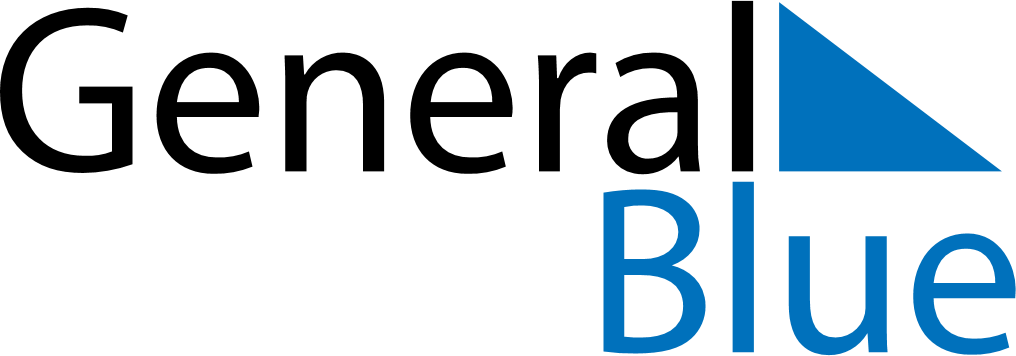 November 2024November 2024November 2024November 2024November 2024November 2024Woori Yallock, Victoria, AustraliaWoori Yallock, Victoria, AustraliaWoori Yallock, Victoria, AustraliaWoori Yallock, Victoria, AustraliaWoori Yallock, Victoria, AustraliaWoori Yallock, Victoria, AustraliaSunday Monday Tuesday Wednesday Thursday Friday Saturday 1 2 Sunrise: 6:10 AM Sunset: 7:52 PM Daylight: 13 hours and 41 minutes. Sunrise: 6:09 AM Sunset: 7:53 PM Daylight: 13 hours and 43 minutes. 3 4 5 6 7 8 9 Sunrise: 6:08 AM Sunset: 7:54 PM Daylight: 13 hours and 45 minutes. Sunrise: 6:07 AM Sunset: 7:55 PM Daylight: 13 hours and 47 minutes. Sunrise: 6:06 AM Sunset: 7:56 PM Daylight: 13 hours and 50 minutes. Sunrise: 6:05 AM Sunset: 7:57 PM Daylight: 13 hours and 52 minutes. Sunrise: 6:04 AM Sunset: 7:58 PM Daylight: 13 hours and 54 minutes. Sunrise: 6:03 AM Sunset: 7:59 PM Daylight: 13 hours and 56 minutes. Sunrise: 6:02 AM Sunset: 8:00 PM Daylight: 13 hours and 58 minutes. 10 11 12 13 14 15 16 Sunrise: 6:01 AM Sunset: 8:01 PM Daylight: 14 hours and 0 minutes. Sunrise: 6:00 AM Sunset: 8:02 PM Daylight: 14 hours and 2 minutes. Sunrise: 5:59 AM Sunset: 8:04 PM Daylight: 14 hours and 4 minutes. Sunrise: 5:59 AM Sunset: 8:05 PM Daylight: 14 hours and 6 minutes. Sunrise: 5:58 AM Sunset: 8:06 PM Daylight: 14 hours and 8 minutes. Sunrise: 5:57 AM Sunset: 8:07 PM Daylight: 14 hours and 9 minutes. Sunrise: 5:56 AM Sunset: 8:08 PM Daylight: 14 hours and 11 minutes. 17 18 19 20 21 22 23 Sunrise: 5:56 AM Sunset: 8:09 PM Daylight: 14 hours and 13 minutes. Sunrise: 5:55 AM Sunset: 8:10 PM Daylight: 14 hours and 15 minutes. Sunrise: 5:54 AM Sunset: 8:11 PM Daylight: 14 hours and 16 minutes. Sunrise: 5:54 AM Sunset: 8:12 PM Daylight: 14 hours and 18 minutes. Sunrise: 5:53 AM Sunset: 8:13 PM Daylight: 14 hours and 20 minutes. Sunrise: 5:53 AM Sunset: 8:14 PM Daylight: 14 hours and 21 minutes. Sunrise: 5:52 AM Sunset: 8:15 PM Daylight: 14 hours and 23 minutes. 24 25 26 27 28 29 30 Sunrise: 5:52 AM Sunset: 8:16 PM Daylight: 14 hours and 24 minutes. Sunrise: 5:51 AM Sunset: 8:18 PM Daylight: 14 hours and 26 minutes. Sunrise: 5:51 AM Sunset: 8:19 PM Daylight: 14 hours and 27 minutes. Sunrise: 5:50 AM Sunset: 8:20 PM Daylight: 14 hours and 29 minutes. Sunrise: 5:50 AM Sunset: 8:21 PM Daylight: 14 hours and 30 minutes. Sunrise: 5:50 AM Sunset: 8:22 PM Daylight: 14 hours and 31 minutes. Sunrise: 5:49 AM Sunset: 8:23 PM Daylight: 14 hours and 33 minutes. 